ELŐTERJESZTÉSÁbrahámhegy Község Önkormányzata Képviselő-testületének  2020. szeptember 24-i soron következő nyílt üléséreTisztelt Képviselő-testület!Gubucz Krisztina 9026 Győr, Gyümölcs utca 14. szám alatti ügyfél az Ábrahámhegy Község Önkormányzata 1/1 tulajdoni hányadában levő Ábrahámhegy 1439 helyrajzi számú kivett beépítetlen terület megnevezésű 192 m2 terület nagyságú ingatlan vételi szándékával fordult a T. Képviselő-testülethez.A tárgyi ingatlan elhelyezkedését tekintve a bánya szomszédságában helyezkedik el. Ábrahámhegy Község Önkormányzata Képviselő-testületének az önkormányzat vagyonáról és vagyongazdálkodásának szabályairól szóló 2/2017. (II.01.) önkormányzati rendelet 3. számú üzleti vagyon melléklete alapján az önkormányzat üzleti vagyonát képező ingatlan.Kérelmező ügyfél a telek megvételét indítványozta annak hasznosítása, adásvétel útján való értékesítés esetén, továbbá az értékbecslés szerinti forgalmi érték ismeretében.Kérem a T. Képviselő-testületet, hogy az előterjesztést megvitatni és a határozati javaslatot elfogadni szíveskedjen.Ábrahámhegy, 2020. augusztus 18.						Tisztelettel:HATÁROZATI JAVASLATÁBRAHÁMHEGY KÖZSÉG ÖNKORMÁNYZATA KÉPVISELŐ-TESTÜLETÉNEK…/2020.(…..) HATÁROZATA Gubucz Krisztina ingatlan vételi kérelme Ábrahámhegy 1439 hrsz.Ábrahámhegy Község Önkormányzatának Képviselő-testületeGubucz Krisztina ingatlan vételi kérelme Ábrahámhegy 1439 hrsz.” tárgyában előkészített előterjesztést megismerte, és dönt abban, hogy az Ábrahámhegy 1439 helyrajzi számú az önkormányzat 1/1 tulajdoni hányadában levő üzleti vagyont nem kívánja hasznosítani, adásvétel útján értékesíteni.felkéri Vella Ferenc Zsolt polgármestert, hogy a kérelmezőt értesítse a döntésről.Határidő:	elfogadásra azonnalFelelős:	Vella Ferenc Zsolt polgármesterGyimesi Mónika műszaki-igazgatási ügyintézőHATÁROZATI JAVASLATÁBRAHÁMHEGY KÖZSÉG ÖNKORMÁNYZATA KÉPVISELŐ-TESTÜLETÉNEK…/2020.(…..) HATÁROZATA Gubucz Krisztina ingatlan vételi kérelme Ábrahámhegy 1439 hrsz.Ábrahámhegy Község Önkormányzatának Képviselő-testületea „Gubucz Krisztina ingatlan vételi kérelme Ábrahámhegy 1439 hrsz.” tárgyában előkészített előterjesztést megismerte.dönt abban, hogy az Ábrahámhegy 1439 helyrajzi számú ingatlan vonatkozásában az esetben, ha a kérelmező vállalja az értékbecslés finanszírozását, az értékbecslés megrendelése iránt intézkedik a Badacsonytomaji Közös Önkormányzati Hivatal illetékes ügyintézője.az ingatlan értékesítéséről kizárólag az értékbecslésben foglalt forgalmi érték ismeretében dönt.felkéri a Badacsonytomaji Közös Önkormányzati hivatal műszaki ügyintézőjét, Gyimesi Mónikát, hogy a döntésről a kérelmezőt értesítése, illetve a szükséges intézkedéseket készítse elő.Határidő:	elfogadásra azonnal		egyebekben az értékbecslés finanszírozásának ismeretébenFelelős:	Vella Ferenc Zsolt polgármesterGyimesi Mónika műszaki ügyintéző
ÁBRAHÁMHEGY KÖZSÉG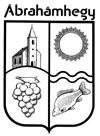 POLGÁRMESTERÉTŐL8256 Ábrahámhegy, Badacsonyi út 13.    Telefon: +36 87 471 506Tárgy:Gubucz Krisztina ingatlan vételi kérelme Ábrahámhegy 1439 hrsz. Előterjesztő:Vella Ferenc Zsolt polgármesterElőkészítő:Gyimesi Mónika műszaki-igazgatási ügyintézőMelléklet:kérelem, térképi kivágat Meghívott:---A döntés meghozatala egyszerű többséget igényel.A határozati javaslatot törvényességi szempontból megvizsgáltam: Wolf Viktória jegyzőA döntés meghozatala egyszerű többséget igényel.A határozati javaslatot törvényességi szempontból megvizsgáltam: Wolf Viktória jegyzőVella Ferenc Zsoltpolgármester